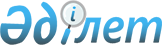 О внесении изменений в постановление Правительства Республики Казахстан от 9 июля 2008 года № 675 "Об утверждении Технического регламента "Требования к безопасности автотранспортных средств"
					
			Утративший силу
			
			
		
					Постановление Правительства Республики Казахстан от 29 апреля 2014 года № 413. Утратило силу постановлением Правительства Республики Казахстан от 30 января 2017 года № 29
      Сноска. Утратило силу постановлением Правительства РК от 30.01.2017 № 29  (вводится в действие со дня его первого официального опубликования).
      Правительство Республики Казахстан ПОСТАНОВЛЯЕТ:
      1. Внести в постановление Правительства Республики Казахстан от 9 июля 2008 года № 675 "Об утверждении Технического регламента "Требования к безопасности автотранспортных средств" (САПП Республики Казахстан, 2008 г., № 32, ст. 334) следующие изменения:
      в Техническом регламенте "Требования к безопасности автотранспортных средств", утвержденном указанным постановлением:
      часть четвертую пункта 11 изложить в следующей редакции:
      "Требования, предусмотренные частью второй настоящего пункта, вводятся в действие с 1 июля 2014 года, за исключением автотранспортных средств, произведенных в странах-участницах Таможенного союза, в отношении которых данные требования вводятся в действие с 1 января 2015 года.";
      часть первую пункта 12 изложить в следующей редакции: 
      "Новые автотранспортные средства, изготавливаемые в Республике Казахстан, проходят подтверждение соответствия по одной из схем 1-8, 10, на выбор заявителя, установленным постановлением Правительства Республики Казахстан от 4 февраля 2008 года № 90 "Об утверждении Технического регламента "Процедуры подтверждения соответствия". Автотранспортные средства со сроком эксплуатации менее 3 лет, имеющие документ, подтверждающий одобрение типа, выданный в рамках Соглашения о принятии единообразных технических предписаний для колесных транспортных средств, предметов оборудования и частей, которые могут быть установлены и/или использованы на колесных транспортных средствах, и об условиях взаимного признания официальных утверждений, выдаваемых на основе этих предписаний (Женевское соглашение 1958 г.), проходят подтверждение соответствия по схеме 9, установленной постановлением Правительства Республики Казахстан от 4 февраля 2008 года № 90 "Об утверждении Технического регламента "Процедуры подтверждения соответствия".".
      2. Настоящее постановление вводится в действие по истечении десяти календарных дней после дня его первого официального опубликования.
					© 2012. РГП на ПХВ «Институт законодательства и правовой информации Республики Казахстан» Министерства юстиции Республики Казахстан
				
Премьер-Министр
Республики Казахстан
К. Масимов